VOLUNTEER and AVAILABILITY FORM Please fill out form completely. 2023 EASTERN REGIONAL YHEC   NMLRA Versailles, INVolunteers needed: June 25th – June 28th, 2024 FIRST NAME:_____________________________ LAST NAME:________________________________ ADDRESS:___________________________________________________________________________ CITY:___________________________  STATE: ___________   ZIP: ______________ PHONE: _______________________________ EMAIL: _______________________________________ DAYS AVAILABLE TO SET UP / SCORE / MISC NEEDED ASSISTANCE: Set Up Days: ______June 23rd   ______   June 24th    _______ June 25 th Competition Days: ______June 25th______June 26th_______ June 27th______June 28thFriday the 28th is for closing ceremonies Lunch and Dinner will be provided June 25th – 28th  for the volunteers. AREAS INTERESTED IN ASSISTING:  1st, 2nd, 3rd, etc. or X if no preference ______ Muzzleloader    _______ Shotgun   ________ .22 Rifle   ________ Archery ______ Test    _______ Wildlife ID _______ Safety Trail   ________Orienteering ** Travel expenses are the responsibility of the volunteers. A list of local hotels and campgrounds will be posted on our website Please direct all future questions regarding this shoot to Rich Lathrop at 607-425-4207 or email  easternregionalyhec@gmail.comAPPLICANT SIGNATURE: ___________________________________   DATE: ______________________ Misc. Comments: ________________________________________________________________________   _______________________________________________________________________________________ 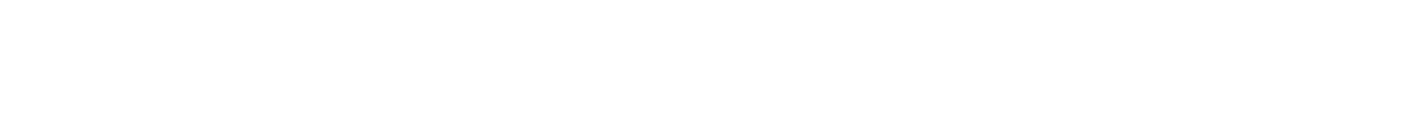 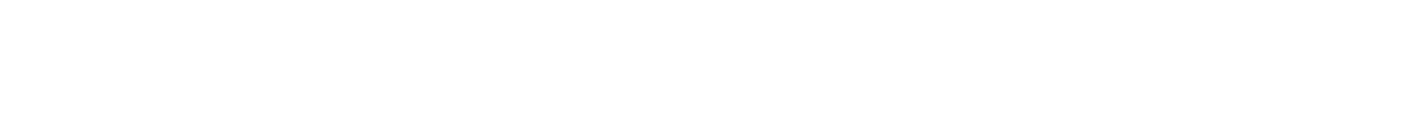 2024 NRA YHEC Eastern Regionals 